SloveniaSloveniaSloveniaSloveniaSeptember 2023September 2023September 2023September 2023SundayMondayTuesdayWednesdayThursdayFridaySaturday12345678910111213141516Return of Primorska to the Motherland17181920212223Slovenian Sports Day24252627282930NOTES: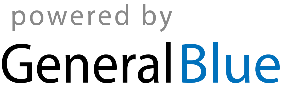 